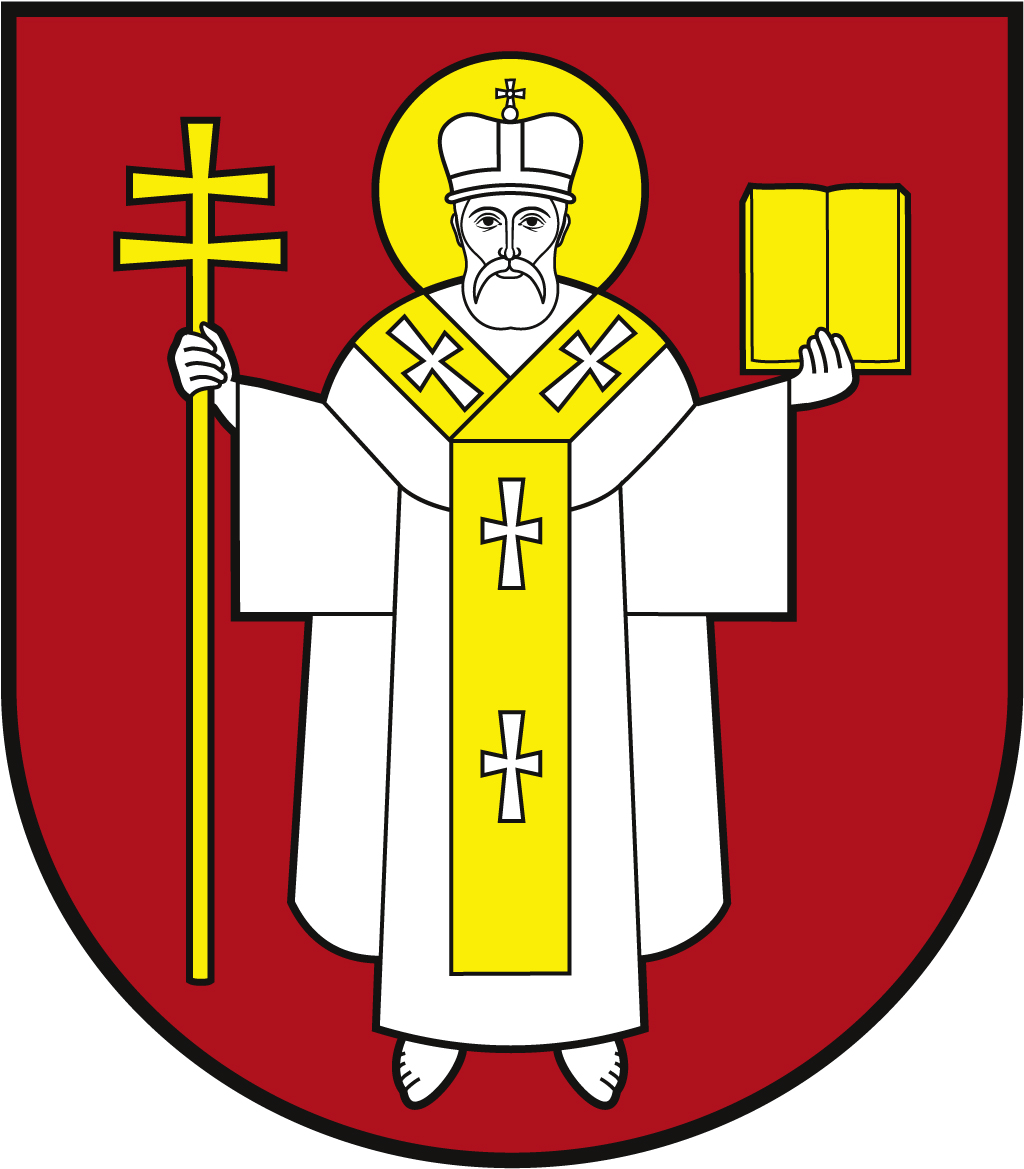 ЛУЦЬКА МІСЬКА РАДАВИКОНАВЧИЙ КОМІТЕТ ЛУЦЬКА МІСЬКА РАДАВИКОНАВЧИЙ КОМІТЕТ ЛУЦЬКА МІСЬКА РАДАВИКОНАВЧИЙ КОМІТЕТ Інформаційна карткаНадання допомоги на поховання особам з інвалідністю з дитинства та дітям з інвалідністюІнформаційна карткаНадання допомоги на поховання особам з інвалідністю з дитинства та дітям з інвалідністю02345ІК-114/11/63ІП1Орган, що надає послугуОрган, що надає послугуДепартамент соціальної політики Луцької міської радиДепартамент соціальної політики Луцької міської ради2Місце подання документів та отримання результату послугиМісце подання документів та отримання результату послугиДепартамент соціальної політики пр-т Волі, 4а, каб.110, тел. тел. (0332) 281 000,  (0332) 284 161 e-mail: dsp@lutskrada.gov.ua, www.social.lutsk.uaПонеділок-четвер   08.30-17.30П'ятниця                  08.30-16.15Обідня перерва       13.00-13.45Департамент соціальної політики пр-т Волі, 4а, каб.110, тел. тел. (0332) 281 000,  (0332) 284 161 e-mail: dsp@lutskrada.gov.ua, www.social.lutsk.uaПонеділок-четвер   08.30-17.30П'ятниця                  08.30-16.15Обідня перерва       13.00-13.453Перелік документів, необхідних для надання послуги, та вимоги до нихПерелік документів, необхідних для надання послуги, та вимоги до них1.Заява (встановленого зразка) з реквізитами банківського рахунку.2.Паспорт громадянина України та документ, що підтверджує реєстрацію місця проживання (оригінал та копії).3.Свідоцтво про смерть (оригінал та копія).4.Довідка про присвоєння реєстраційного номера облікової картки платника податків з Державного реєстру фізичних осіб - платників податків (оригінал та копія).5.Витяг з Державного реєстру актів цивільного стану громадян про смерть або довідка про смерть.6.Документи, що засвідчують смерть за кордоном легалізовані в установленому порядку – у разі смерті особи з інвалідністю з дитинства чи дитини з інвалідністю віком до 18 років за кордоном.1.Заява (встановленого зразка) з реквізитами банківського рахунку.2.Паспорт громадянина України та документ, що підтверджує реєстрацію місця проживання (оригінал та копії).3.Свідоцтво про смерть (оригінал та копія).4.Довідка про присвоєння реєстраційного номера облікової картки платника податків з Державного реєстру фізичних осіб - платників податків (оригінал та копія).5.Витяг з Державного реєстру актів цивільного стану громадян про смерть або довідка про смерть.6.Документи, що засвідчують смерть за кордоном легалізовані в установленому порядку – у разі смерті особи з інвалідністю з дитинства чи дитини з інвалідністю віком до 18 років за кордоном.4Оплата Оплата БезоплатноБезоплатно5Результат послугиРезультат послуги1.Виплата допомоги на поховання.1.Виплата допомоги на поховання.6Термін виконанняТермін виконання10 днів10 днів7Спосіб отримання відповіді (результату)Спосіб отримання відповіді (результату)Зарахування коштів на особовий рахунок в установі банку або поштове відділення.Зарахування коштів на особовий рахунок в установі банку або поштове відділення.8Законодавчо-нормативна основаЗаконодавчо-нормативна основа1.Закон України "Про державну соціальну допомогу особам з інвалідністю з дитинства та дітям з інвалідністю". 2.Постанова КМУ від 03.02.2021 №79 "Деякі питання призначення і виплати державної соціальної допомоги особам з інвалідністю з дитинства та дітям з інвалідністю".3.Наказ Міністерства соціальної політики України від 09.01.2023      № 3 «Про затвердження форми заяви для призначення усіх видів соціальної допомоги та компенсацій».1.Закон України "Про державну соціальну допомогу особам з інвалідністю з дитинства та дітям з інвалідністю". 2.Постанова КМУ від 03.02.2021 №79 "Деякі питання призначення і виплати державної соціальної допомоги особам з інвалідністю з дитинства та дітям з інвалідністю".3.Наказ Міністерства соціальної політики України від 09.01.2023      № 3 «Про затвердження форми заяви для призначення усіх видів соціальної допомоги та компенсацій».